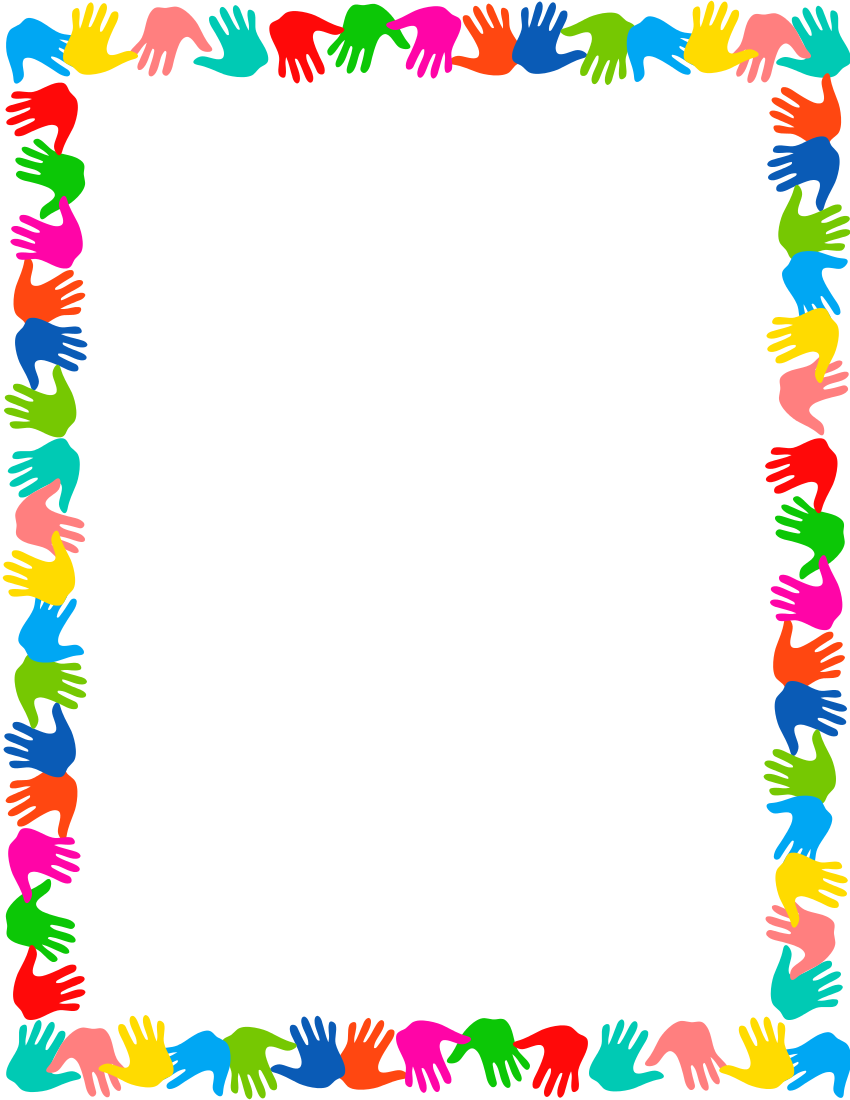 Консультация для родителей«Использование интерактивной доски в работе с дошкольниками»Подготовили педагоги: Ланцова О.В., Сабгатулова К.П.Эффективность обучения в дошкольных образовательных учреждениях зависит как от качества применяемых педагогических программных средств, так и от умения рационально и умело их использовать в образовательном процессе. Интерактивна доска - универсальный инструмент, позволяющий сделать занятия с детьми дошкольного возраста более интересными, наглядными и увлекательными.Интерактивна доска - это сенсорный экран, работающий, как часть системы, в которую также входят компьютер и проектор.Интерактивную доску можно использовать как обычный экран или телевизор для демонстрации наглядного материала. Однако, у интерактивной доски большие ресурсы: переместить изображение или текст, расставить изображения в определенном порядке, продолжить последовательность, составить изображение в соответствии с образцом, выполнить сортировку картинок или надписей по заданному признаку, ориентироваться в пространстве, практически так же, как на бумаге - соединять точки, рисовать, писать. Используя крупные яркие изображения, оперируя геометрическими фигурами и различными объектами, передвигая буквы и цифры, составляя слова и предложения, дети становятся интерактивными участниками процесса «живого» обучения.У дошкольников лучше развито непроизвольное внимание, которое становится особенно концентрированным, когда детям интересно. У них повышается скорость приёма и переработки информации, в результате чего дети лучше её запоминают. Использование интерактивной доски помогает развивать у детей: внимание, память, мелкую моторику, мышление и речь, зрительное и слуховое восприятие, словесно-логическое мышление.Интерактивная доска является универсальным средством и для использования её в образовательном процессе и для повышения уровня педагога в области овладения ИКТ, но возможна к применению лишь в качестве дополнительного технического оборудования для кратковременного использования на занятиях и для демонстрации отдельных учебных материалов и заданий.Работа с интерактивной доской включает в себя: дидактические игры и упражнения; отгадывание загадок, задания на развитие логического мышления, памяти, умение классифицировать, обобщать, работать по образцу творческие задания; совместную деятельность детей и многое другое.Внедрение интерактивных досок в дошкольных учреждениях – это наиболее эффективный способ мотивации обучения и создания надлежащих условий для благоприятного формирования интеллектуальных и творческих навыков у детей! 